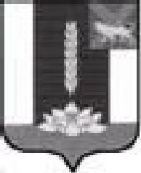 ДУМА ЧЕРНИГОВСКОГО РАЙОНА__________________________________________________________________РЕШЕНИЕПринято Думой Черниговского района29 января 2020 годаВ соответствии с Жилищным кодексом Российской Федерации, Федеральным законом от 06.10.2003 № 131-ФЗ «Об общих принципах организации местного самоуправления в Российской Федерации», руководствуясь Уставом Черниговского района:1. Внести в Положение «О порядке обеспечения малоимущих граждан, проживающих в сельских поселениях муниципального образования Черниговский район и нуждающихся в улучшении жилищных условий, жилыми помещениями по договору социального найма», утвержденное Решением Думы Черниговского района от 25.02.2015г. № 143-НПА, следующие изменения: 1) Часть 2 раздела 4 Положения изложить в следующей редакции: «2. Для принятия на учет нуждающихся в жилых помещениях, предоставляемых по договору социального найма, малоимущие граждане представляют в администрацию муниципального образования Черниговский район заявление, подписанное всеми проживающими совместно с ним дееспособными членами семьи и следующие документы:1) документы, подтверждающие состав семьи (свидетельство о рождении, свидетельство о заключении брака, решение об усыновлении (удочерении), судебное решение о признании членом семьи и т.п.);2) документы, подтверждающие регистрацию гражданина и членов его семьи в системе индивидуального (персонифицированного) учета, на бумажном носителе или в форме электронного документа;3) решение уполномоченного органа местного самоуправления о признании гражданина малоимущим (при постановке на учет в качестве малоимущего);4) документы, подтверждающие право быть признанным нуждающимся в жилом помещении, а именно:а) информация о регистрации по месту жительства гражданина и членов его семьи, содержащаяся в базовом государственном информационном ресурсе регистрационного учета граждан Российской Федерации по месту пребывания и по месту жительства в пределах Российской Федерации, предоставленная территориальным органом Министерства внутренних дел Российской Федерации;б) документы, подтверждающие право пользования жилым помещением, занимаемым заявителем и членами его семьи (договор, ордер, решение о предоставлении жилого помещения и т.п.);в) копия технического паспорта занимаемого жилого помещения, выданная филиалом акционерного общества "Ростехинвентаризация - Федеральное БТИ" по Приморскому краю или иными специализированными муниципальными организациями технической инвентаризации, либо государственным учреждением Приморского края, уполномоченным на постоянное хранение технических паспортов, оценочной и учетно-технической документации, с поэтажным планом (при наличии) и экспликацией или кадастровый паспорт занимаемого жилого помещения. В случае регистрации гражданина (заявителя) и членов его семьи по различным адресам вышеперечисленные документы предоставляются с места их регистрации;г) выписка из Единого государственного реестра недвижимости о правах отдельного лица (гражданина и (или) членов его семьи) на имевшиеся (имеющиеся) объекты недвижимости;д) справка, выданная государственным учреждением Приморского края, уполномоченным на постоянное хранение технических паспортов, оценочной и учетно-технической документации, о наличии (отсутствии) права собственности гражданина и (или) членов его семьи на объекты недвижимости;5) документы, подтверждающие факт отнесения гражданина к категории граждан, имеющих право на получение жилого помещения по договору социального найма в соответствии с федеральным законом или законом Приморского края (при постановке на учет в случаях, предусмотренных законодательством).» 2) Часть 3 раздела 4 Положения изложить в следующей редакции:  «Администрация Черниговского района самостоятельно запрашивает, в том числе посредством системы межведомственного информационного взаимодействия, в органах государственной власти, органах местного самоуправления, подведомственных государственным органам и органам местного самоуправления организациях документы, указанные в пункте 2, подпунктах "а"  - "д" пункта 4 части 2 Раздела 4 настоящего Положения, если такие документы не были представлены гражданином (заявителем) по собственной инициативе.»3) Часть 1 раздела 7 Положения изложить в следующей редакции: «1. Граждане снимаются с учёта в качестве нуждающихся в жилых помещениях в случае:1) подачи ими по месту учета заявления о снятии с учета;2) утраты ими оснований, дающих право на получение жилого помещения по договору социального найма;3) их выезда в другое муниципальное образование на постоянное место жительства;4) приобретения ими за счет бюджетных средств, выделенных в установленном порядке органом государственной власти или органом местного самоуправления, жилого помещения;5) получения ими в установленном порядке от органа государственной власти или органа местного самоуправления бюджетных средств на приобретение или строительство жилого помещения;6) предоставления им в установленном порядке от органа государственной власти или органа местного самоуправления земельного участка для строительства жилого дома, за исключением граждан, имеющих трех и более детей;7) выявления в представленных документах сведений, не соответствующих действительности и послуживших основанием принятия на учет, а также неправомерных действий должностных лиц органа, осуществляющего принятие на учет, при решении вопроса о принятии на учет».2. Настоящее решение вступает в силу с момента опубликования в «Вестнике нормативных правовых актов Черниговского района» - приложении к газете «Новое время».Глава Черниговского района                                                                    В.Н. Сёмкин30 января 2020 года№ 209-НПА О внесении изменений в Положении «О порядке обеспечения малоимущих граждан, проживающих в сельских поселениях муниципального образования Черниговский район и нуждающихся в улучшении жилищных условий, жилыми помещениями по договору социального найма»Об утверждении программы приватизации   муниципального имущества Черниговскогорайона на 2020 год